Sollicitatie voor de vacature:
Superster communicatieGefeliciteerd! Het feit dat jij reageert op onze vacature bewijst dat je een persoon bent die er bewust voor kiest een nieuwe stap te zetten binnen jouw professionele carrière. We geloven dan ook dat het invullen van deze vacature voor jou een enorme meerwaarde kan bieden. Daarom beloven we jouw kandidatuur met het nodige respect en de nodige aandacht te behandelen.De gevraagde informatie wordt uitsluitend intern en vertrouwelijk behandeld. Het helpt ons een duidelijk beeld te krijgen van jou, jouw persoonlijkheid en jouw motivatie.We streven er immers naar een team te creëren van gedreven mensen die samen sterk zijn. En onder het motto: Happy people, great results doen we er alles aan om dit te bewerkstellingen. Succes!Instructies:Je mag zo veel tijd gebruiken als je wil om deze vragenlijst in te vullen. 
Alleen, hoe sneller we jouw formulier ontvangen, hoe sneller wij jou kunnen contacteren en je mogelijks bij ons aan de slag kan.
Je mag de vragen beantwoorden in de volgorde die voor jou het makkelijkst lijkt. 
Wanneer je klaar bent met de invullijst, stuur dan een e-mail naar werkenbij@businesslab.be met jouw CV met pasfoto, jouw motivatiebrief of video en deze ingevulde vragenlijst.
Zorg ervoor dat je voornaam achterwaarts gespeld is in de onderwerpsregel zodat we zeker weten dat je aan het opletten bent. (Je zou nog verbaasd zijn. Elke keer we dit vragen, blijkt dat bijna de helft van de kandidaten deze instructies negeert. En dat is geen goed begin. Hopelijk doe jij dit niet.)
Veel succesAn & XavierDEEL 1Naam:							Voornaam: 	Geboortedatum:					Plaats: Adres:							Woonplaats: Nationaliteit: 					GSM:E-mail: Gezinssituatie/relationele toestand (Niet verplicht in te vullen)AlleenstaandBevriendSamenwonend met ____________________________
Functie partner ______________________Getrouwd met ________________________________ 
Functie echtgenoot __________________Kinderen? (Niet verplicht in te vullen)NeenJaHoeveel? ______Leeftijd? _______Hoe ben je in contact gekomen met ons?Wat is uw huidige beroepssituatie?Wanneer ben je ten vroegste beschikbaar?Beschik je over een geldig rijbewijs B?  
Ja      /    NeenBeschik je over een eigen wagen?    
Ja     /    NeenWaarom solliciteer je voor deze vacature? En voor onze onderneming?Wat verwacht je van deze functie?Wat verwacht je van ons bedrijf?Beschrijf jezelf in 20 kernwoorden en onderstreep de 3 waar je het meest trots op bent.Hoe kan jij gemotiveerd worden?Wat kan jou demotiveren?Welke 3 kwaliteiten moet een onthaal en administratief medewerker met commercieel talent volgens jou hebben?In hoeverre beschik jij over deze kwaliteiten?  
Geef bovenstaande kwaliteiten een score op een schaal van 0 tot 100.
(100 = Ik beschik volledig over deze kwaliteit. 0 = Ik bak hier niets van.)Welke taken zou je absoluut niet willen doen?Hoeveel uren wens je te werken per week?Welk netto-maandpakket heb je voor jezelf voor ogen? Noem een concreet bedrag.€ ____________Wat zijn jouw meest positieve kwaliteiten?volgens jezelf?volgens anderen?Wat zijn jouw meest negatieve kwaliteiten?volgens jezelf?volgens anderen?Bent je bereid om fulltime (38 uur per week) te werken? In welke mate ben je wel of niet flexibel inzetbaar qua tijd?
Heb je ervaring met dit soort functie?   Ja   /   Neen
Zo ja, waar deed je deze ervaring op?Wat is jouw professionele doelstelling binnen 1 jaar?Waar wil je professioneel staan binnen 3 jaar?Wat zijn jouw hobby’s?Welke referenties mogen wij contacteren? Graag naam en correct telefoonnummer.Geef een score van 0 tot 10. (0 = helemaal niet, 10 = Top.) 
In welke mate …___ Ben je creatief?				___ Neem je graag initiatief?	___ Ben je nauwkeurigheid?___ Ben je klantvriendelijkheid?___ Beschik je over een serieuze portie teamspirit? ___ Kan je snel en zonder fouten typen?___ Heb je verantwoordelijkheidszin?___ Durf je pro-actief te werk gaan?			 ___ Kan je zelfstandig of autonoom taken tot een goed einde brengen?___ Ben je gedreven om je takenpakket af te werken totdat het niveau van kwaliteit behaald is dat verwacht wordt?				 ___ Ben je professioneel ingesteld?			 ___ Ben je stipt in afspraken?			 ___ Heb je een uitstekende beheersing van de Nederlandse taal. Zowel mondeling als schriftelijk?___ Ben je communicatief sterk in spreken?___ Ben je communicatief sterk in schrijven?			 ___ Heb je oog voor detail?		 ___ Kan je het overzicht bewaren?			 ___ Ben je organisatorisch sterk?___ Kan je zelf een plan opstellen én volgen zodat jouw werk tijdig afgeraakt zonder te moeten stressen? ___ Kan je bijzaak en hoofdzaak onderscheiden?___ Ben je gemotiveerd om door te gaan ook wanneer het even uitdagend is?	 ___ Ben je zelfzeker in gesprekken met anderen?___ Ben je zelfzeker over de vaardigheden die je nodig hebt om deze functie -uit te voeren?				 ___ Ben je flexibel in gedachten? Kan je met de nodige uitleg loskomen van oude gedachtenpatronen?		 ___ Ben je computervaardig? En snel om bij te leren?			 ___ Ben je internetvaardig?			 ___ Kan je aan de slag met de officepakketten?			 ___ Ben je vaardig met Mac?			 ___ Heb je boekhoudkennis?			 ___ Kan je overweg met het softwarepakket Exact online?		 ___ Ben je coachable? Geboeid en gemotiveerd om bij te leren op vlak van digitale communicatie (WordPress, e-mail & videomarketing, webinars, social media en gedrukte media…).___ Heb je geen enkele moeite met het begrijpen van Engelse teksten?___ Ben je vertrouwd met het werken in Adobe Première?___ Ben je vertrouwd met het werken in Adobe Photoshop?___ Ben je vertrouwd met het werken in InDesign?___ Ben je vertrouwd met het werken in Audacity?___ Je werkt zeer graag en vlot met de computer.___ Ben je bekend met de moderne communicatiemiddelen en kanalen?___ Heb je een directe schrijfstijl dat nauw aanleunt met die van Businesslab?___ Heb je noties van WordPress of ben je bereid om je snel in te werken?___ Heb je inzicht en kennis om filmfragmenten en audio te editten?___ Voel je aan of de communicatieflow goed zit? 
vb. Wanneer je film of audio edit, dan zorg je dat alles mooi vloeit en lijkt op één geheel.___ Heb je ervaring met het lay-outen van gedrukte media?___ Heb je ervaring met de software Hootsuite?___ Weet je hoe je twitter, instagram, facebook, Youtube en LinkedIn doelgericht inzet om marketingdoelstellingen te bereiken?___ Heb je basisinzicht in (sales) copywriting?Noteer de kleuren van onderstaande kaartjes in de volgorde waarin jij ze het meeste waardeert. 
(Maak deze oefening in maximum 30 seconden. Je hoeft je hoofd er niet op te breken. 
Op elk kaartje staan er hoogstwaarschijnlijk zaken die goed bij je passen. ;-))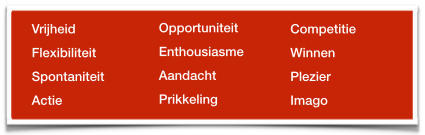 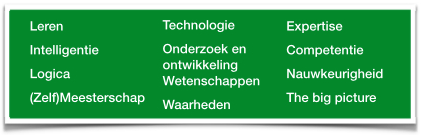 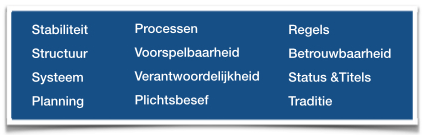 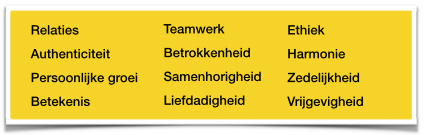 Welke zaken zijn er voor ons nog belangrijk om te weten?Datum: ____/_____/______Dank je wel voor het invullen van deze vragenlijst. 
Je hoort snel iets van ons team. An & XavierDEEL 2Beschrijf wat de corebusiness is van onze onderneming (de onderneming waarbij je solliciteert.)
Beschrijf het type persoon dat de ideale klant is voor onze onderneming.
Beschrijf het type persoon dat GEEN ideale klant is voor onze onderneming.
De manier waarop jij jouw job uitoefent, heeft een grote invloed op de beleving van onze klant of prospect. Benoem 3 zaken die in jouw functie voor ons superbelangrijk zouden kunnen zijn zodat we de klantenbeleving hoog tot zeer hoog zouden kunnen houden.
De manier waarop jij jouw job uitoefent, heeft een grote invloed op het maken en behouden van klanten. Benoem 3 zaken die in jouw functie voor ons superbelangrijk zouden kunnen zijn zodat we sneller of makkelijker klanten zouden kunnen aantrekken of sneller en makkelijker van prospects, klanten zouden kunnen maken of makkelijker klanten zouden kunnen behouden.Noem acht zaken op die mogelijks manifesteren in het leven van, of in de business van, een toekomstige klant die ervoor zorgen dat ze op z’n minst nieuwsgierig zouden kunnen zijn naar de oplossingen die wij bieden. 
Heb je enige affiniteit met de wereld van onze klant? Leg uit.
Waarom denk je dat we al deze vragen stellen?
Datum: ____/_____/______Dank je wel voor het invullen van deze vragenlijst. 
Je hoort snel iets van ons team. An & Xavier